                                                                                                                                                     				    Last Date for Registration:  November 30, 2020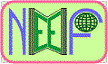 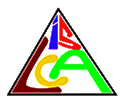 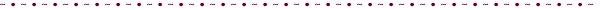 REGISTRATION FEE PAYMENT DETAIL – Please Select the Category and  Days  of your  Participation Note:  Registration fees to be paid via Bank Transfer to "National Ecology and Environment Foundation (NEEF), Mumbai - 400063, India”, Account Number 05212010048970, Oriental Bank of Commerce, RTGS/ NEFT / IFS Code ORBC0100521. Registration fee covers the cost of conference material, copy of the conference proceedings, lunch, and refreshments during the conference.The last date of Registration with the above fees is November 30, 2020. Life Members of NEEF and ISLCA are eligible for a discount of 30% on Registration Fee paid before the last date. All papers of Registered Participants of ISSF-2021 will be published in the proceedings of the ISSF-2021.  Some papers of registered participants, after the peer review process, may be published in the IJSI without any fee. Please complete this form and email it with Bank Transfer receipt to:  issf@neef.in         Declaration & Undertaking: I do hereby declare that all the above information given by me is true and Registration fee paid by me  is neither refundable nor transferableThe Organisers of the ISSF-2021 have all rights reserved to shift the venue and rescheduling the date of the Event.The paper submitted above has not been published anywhere earlier and its Copyright is hereby transferred to the Organisers of the ISSF-2021.Signature:____________                                                                   Date: Event NameINTERNATIONAL  SYMPOSIUM  FOR  A  SUSTAINABLE  FUTURE (ISSF) - 2021Place / Venue of EventMumbai (to be decided)Date of EventJanuary 11-13, 2021 Name:   Dr. / Prof. / Mr. / Ms.                               Name:   Dr. / Prof. / Mr. / Ms.                               Name:   Dr. / Prof. / Mr. / Ms.                               Name:   Dr. / Prof. / Mr. / Ms.                               Name:   Dr. / Prof. / Mr. / Ms.                               Name:   Dr. / Prof. / Mr. / Ms.                               OrganizationMailing AddressCity, Zip, CountryIdentity Card  / Passport NumberVisa DetailsDate of Issue:Valid Until:Date of Issue:Valid Until:Date of Issue:Valid Until:Mobile / TelephoneEmailAgeParticipant Category              Govt. Org.            Corporate            Academic           NGO            Student         Govt. Org.            Corporate            Academic           NGO            Student         Govt. Org.            Corporate            Academic           NGO            Student         Govt. Org.            Corporate            Academic           NGO            Student         Govt. Org.            Corporate            Academic           NGO            Student       Arrival  / Departure Details (Date/  Flight  / Train)Arrival :Departure:Arrival :Departure:Arrival :Departure:Arrival :Departure:Arrival :Departure:FOR  SPEAKERSTitle of the Talk/ Paper: Authors: Title of the Talk/ Paper: Authors: Title of the Talk/ Paper: Authors: Title of the Talk/ Paper: Authors: Title of the Talk/ Paper: Authors: Registration FeeCategory of Individual ParticipantCategory of Individual ParticipantCategory of Individual ParticipantCategory of Individual ParticipantCategory of Individual ParticipantRegistration FeeGovt. Org.CorporateAcademicNGOStudentOne day        INR 4000(USD 200)INR 5000(USD 300)INR 3000(USD 100)INR 3000(USD 100)INR 1000(USD 50)Two days      INR 6000(USD 300)INR 8000(USD 400)INR 5000(USD 200)INR 5000(USD 200)INR 2000(USD 100)Three days   INR 8000(USD 400)INR 10000(USD 500)INR 7000(USD 300)INR 7000(USD 300)INR 4000(USD 300)